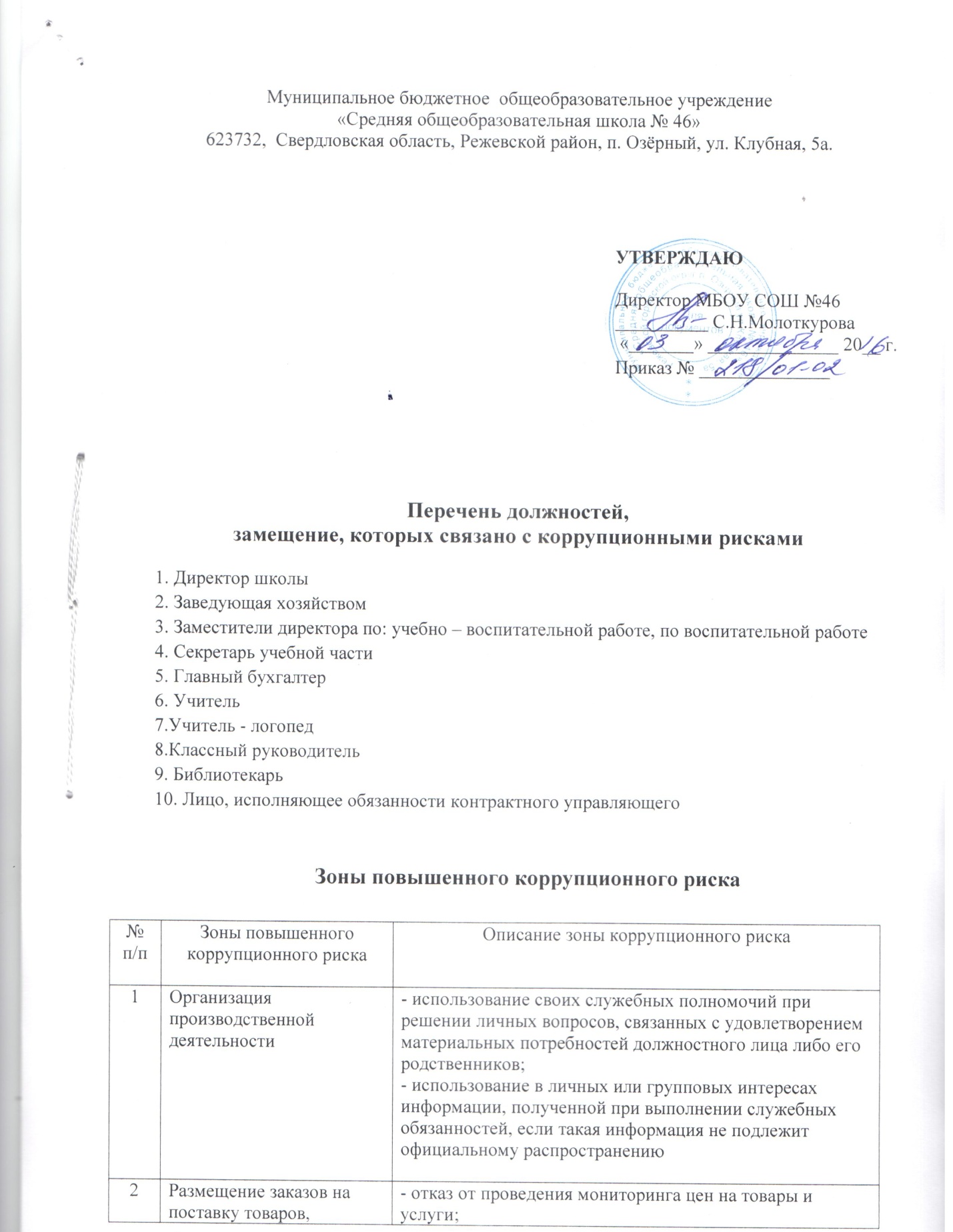 Муниципальное бюджетное  общеобразовательное учреждение«Средняя общеобразовательная школа № 46»623732,  Свердловская область, Режевской район, п. Озёрный, ул. Клубная, 5а.Перечень должностей, замещение, которых связано с коррупционными рисками1. Директор школы2. Заведующая хозяйством3. Заместители директора по: учебно – воспитательной работе, по воспитательной работе4. Секретарь учебной части5. Главный бухгалтер6. Учитель7.Учитель - логопед8.Классный руководитель9. Библиотекарь10. Лицо, исполняющее обязанности контрактного управляющегоЗоны повышенного коррупционного рискаМинимизация коррупционных рисков либо их устранение в конкретных управленческих процессах реализации коррупционно-опасных функцийМинимизация коррупционных рисков либо их устранение достигается различными методами: от реинжиниринга соответствующей коррупционно-опасной функции до введения препятствий (ограничений),  затрудняющих реализацию коррупционных схем.В этой связи, к данным мероприятиям можно отнести:- перераспределение функций между структурными подразделениями внутри организации;- использование информационных технологий в качестве приоритетного направления для осуществления служебной деятельности (служебная корреспонденция);- совершенствование механизма отбора должностных лиц для  включения в состав комиссий, рабочих групп.В целях недопущения совершения должностными лицами коррупционных правонарушений или проявлений коррупционной направленности реализацию антикоррупционных мероприятий необходимо осуществлять на постоянной основе посредством:Организации внутреннего контроля за исполнением должностными лицами своих обязанностей, основанного на механизме проверочных мероприятий. При этом проверочные мероприятия должны проводиться и на основании поступившей  информации о коррупционных проявлениях, в том числе жалоб и обращений граждан и организаций, публикаций о фактах коррупционной деятельности должностных лиц в средствах массовой информации;Использования средств видеонаблюдения и аудиозаписи в местах приема граждан и представителей организаций;Проведения разъяснительной и иной работы для существенного снижения возможностей коррупционного поведения при исполнении коррупционно- опасных функций.№ п/пЗоны повышенного коррупционного рискаОписание зоны коррупционного риска1Организация производственной деятельности- использование своих служебных полномочий при решении личных вопросов, связанных с удовлетворением материальных потребностей должностного лица либо его родственников;- использование в личных или групповых интересах информации, полученной при выполнении служебных обязанностей, если такая информация не подлежит официальному распространению2Размещение заказов на поставку товаров, выполнение работ и оказание услуг- отказ от проведения мониторинга цен на товары и услуги;- предоставление заведомо ложных сведений о проведении мониторинга цен на товары и услуги;- размещение заказов ответственным лицом на поставку товаров и оказание услуг из ограниченного числа поставщиков именно в той организации, руководителем отдела продаж которой является его родственник3Регистрация имущества и ведение баз данных имущества- несвоевременная постановка на регистрационный учёт имущества;- умышленно досрочное списание материальных средств и расходных материалов с регистрационного учёта;- отсутствие регулярного контроля наличия и сохранности имущества4Принятие на работу сотрудника- предоставление не предусмотренных законом преимуществ (протекционизм, семейственность) для поступления на работу5Обращения юридических, физических лиц- требование от физических и юридических лиц информации, предоставление которой не предусмотрено действующим законодательством;- нарушение установленного порядка рассмотрения обращений граждан, организаций6Взаимоотношения с вышестоящими должностными лицами- дарение подарков и оказание не служебных услуг вышестоящим должностным лицам, за исключением символических знаков внимания, протокольных мероприятий7Составление, заполнение документов, справок, отчетности- искажение, сокрытие или предоставление заведомо ложных сведений в отчётных документах, справках  гражданам, являющихся существенным элементом служебной деятельности8Работа со служебной информацией, документами- попытка несанкционированного доступа к информационным ресурсам9Проведение аттестации педагогических сотрудников- необъективная оценка деятельности педагогических работников, завышение результативности труда10Оплата труда- оплата рабочего времени в полном объёме в случае, когда сотрудник фактически отсутствовал на рабочем месте11Аттестация учащихся- необъективность в выставлении оценки, завышение оценочных баллов для искусственного поддержания видимости успеваемости, ЗУН;- завышение оценочных баллов за вознаграждение или оказание услуг со стороны обучающихся либо их родителей (законных представителей)Расписание и режим работыСоставление расписания и режима работы в соответствии с нормами САНПИНа и в интересах оптимального использования рабочего времениУсиление контроля за недопущением фактов неправомерного взимания денежных средств обучающихсяПроведение анкетирования среди родителей